Die TherapieschritteModul - Menschen-und SelbsterkenntnisWie Du Deine individuellen Stärken und Talente identifizierst, ausbaust und so neue Glückspotentiale entwickeln kannst.Modul  - Realisierung von Zielen und VisionenWie Du in Lösungen denkst und Deine Berufung, Ziele und Visionen erkennen kannst und leben lernst.Modul – Psychologie des GeldesWie Du Blockaden im finanziellen und beruflichen Bereich erkennst und verändern kannst. Modul - Systemische AufstellungsarbeitWie Du unbewusste Verstrickungen und Programmierungen aus Deiner Vergangenheit erkennen und lösen kannst.Modul – Bewusstseinsarbeiteigene Muster und Glaubenssätze aufspürst und löst.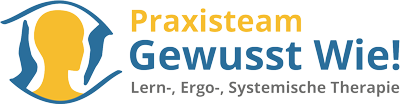 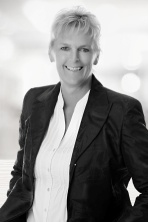 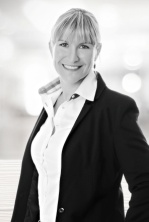 Marianne Jorde	     Katharina MaurerHeilpraktikerin (HPG)            Gastreferentin, Geld- Systemischer Coach  	      Finanzcoachwww.praxis-gewusst-wie.de     www.km-strategie.deAnmeldung/Auskunft : 08362/9118925Marianne Jorde – Praxis Gewusst Wie !Füssen, Welfenstr. 35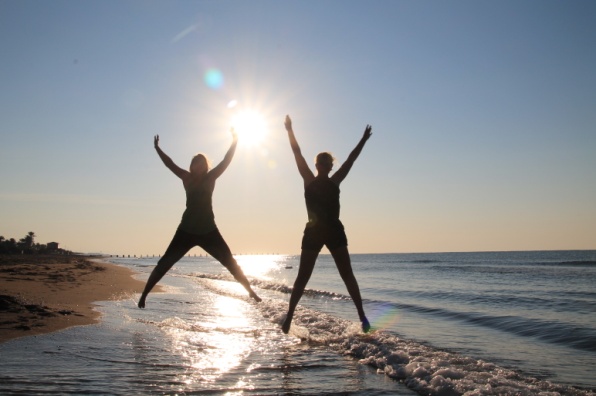 Haftungsausschluss:                                                                           Jede Teilnehmerin entscheidet, inwieweit sie sich auf die angebotenen Prozesse einlässt und ist für sich selbst verantwortlich. Für Schäden an Eigentum und Gesundheit haften wir nicht. Mit Ihrer schriftlichen Anmeldung erkennst du dies an.Strategie – Gewusst Wie!IntensivwocheLebe-Liebe-Vertraue01.10.-08.10. Oktober 2016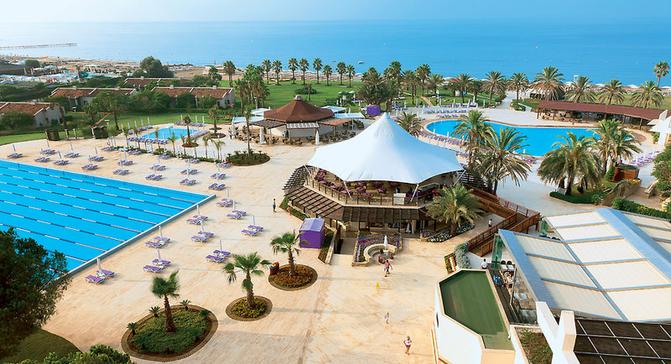 - Glücklich sein –MiteinanderIn unserem 7 tägigen Seminar mit täglichen Therapieeinheiten von 16:00-22:00 Uhr (19:00-20:00 Abendessen) möchten wir die vielen, verschiedenen Wege zum persönlichen Glück aufzeigen und die mitgebrachten Werkzeuge praxisnah umsetzen.Die Reise bringt Euch im wahrsten Sinne des Wortes im Außen und im Innen in Bewegung. Für diesen intensiven Selbsterfahrungsprozess und dievielfältigen Entwicklungsprozesse öffnen wir einen vertrauensvollen und sicheren Raum für max. 20Teilnehmer /innen. Das Besondere der Intensivwocheist die einzigartige Kombination aus Trainings- Einheiten und der sofortigen Umsetzung, ob Du Single bist oder ein Paar.Es gibt nichts Gutes, außer man tut es!                            Erich Kästnerdas heißt hier: anmelden, hingehen, mitmachen, Erfolge genießen Lebe – Liebe – VertraueZweifelst Du noch ob diese Reise für Sie passend ist? Vielleicht helfen Dir die folgenden Fragen weiter, auf die wir gemeinsam in der SeminarwocheAntworten finden werden.Wer bin ich? Und wo will ich hin?Was habe ich schon erreicht und was nicht?Was blockiert den Fluss meiner Lebensenergie?Was löst in mir immer noch ein unangenehmes Gefühl oder Reaktion aus?Was will ich in meinem Leben verwirklichen?Wie kann ich meine Vision realisieren?Lebe ich schon meine Berufung?Nach der Seminarwoche kannst Du Dich auf einen leichteren „Lebensrucksack“ freuen und dies heißt konkret für Deine Zukunft: In Lösungen denken!Dein NutzenDich selbst kennen und erkennenbei dir ankommenfreier nach vorne schauenErleichterung durch EntlastungAnnehmen und Loslassen könnenEmotionen ins Bewusstsein bringenZusammenhänge verstehenmehr Lebensqualität erlangenvon Altlasten befreit fühlenweniger Stress durch Klarheitschmerzfreier zu werdenFolgende Leistungen erhältst Du:7 tägige Intensiveinheiten in der Gruppe von 16:00-22:00 Uhr zum Preis von 500,00 Eurotägl. Morgenentspannung am StrandBuchung des Fluges und Hotel eigenverantwortlich im Altstadtreisebüro BraunEure AnmeldungBitte das beigefügte Anmeldeformularunterschrieben zurück. Für Rückfragen und weitere Informationen stehen wir Dir gernezur Verfügung.